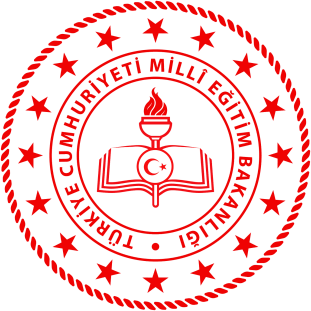 Osmangazi İlçe Milli Eğitim Müdürlüğü…………………… Okulu 2023-2024 EĞİTİM-ÖĞRETİM YILI OKUL PSİKOSOSYAL KORUMA ÖNLEME VE KRİZE MÜDAHALE DOSYASI(ÖRNEKTİR)(Bu çalışmayı ihtiyaç duyan okullarımız kendi özelliklerine göre düzenleyip kullanabilirler.Dosyada kaynakça kısmının değiştirilmemesini rica ederiz.)PSİKOSOSYAL KORUMA ÖNLEME VE KRİZE MÜDAHALEKriz; bir bireyin, grubun, örgütün ya da topluluğun normal işlevlerini yerine getirmesini engelleyen ve acil ilgi ve çözüm gerektiren,görmezden gelinemeyen, sıra dışı, beklenmeyen bir durum ya da ani değişiklik biçiminde tanımlanabilir. Kriz; müdahale yöntemi açısından bireye müdahale, gruba müdahale ya da hem bireye hem de gruba müdahale gerektiren durumları içerebilir.Gelişimsel krizler, alkol-ilaç bağımlılığı, uyuşturucu kullanımı, anne babanın boşanması, cinsel- ﬁziksel ya da psikolojik istismar, bir yakının kaybedilmesi, ağır hastalıklar, sosyal rol ya da ortamın değişmesi, intihar, kendine zarar verme davranışı, ergen hamileliği, yeme bozuklukları gibi krizler daha çok bireye müdahale gerektiren kriz durumlarıdır.Bir okulda; okul servisinin kaza yapması, bir öğrenci / öğretmen kaybı ya da yaralanması, bulaşıcı hastalıklar, şiddet olayları, doğal ve çevresel felaketler veya okulun içinde bulunduğu bölgeyi etkileyen sosyal ve ekonomik değişiklikler, öğrenciler, öğretmenler ve velilerin önemli bir bölümünü etkileyecek nitelikte olan olaylar olup bireysel müdahalenin yanı sıra toplu müdahaleyi de gerektiren kriz durumlarıdır.Krize Müdahale Ekibi Tanımı ve İşlevleri:            Krize Müdahale Ekibi öğrenciler, eğitimciler veya tüm okul çalışanları için fiziki veya psikolojik tehlike yaratan durumlara müdahale etme yetkisi tanınan bir ekip olarak tanımlanabilir.Psikososyal Koruma Önleme Ve Krize Müdahale Okul Ekibi:Okul Müdürü başkanlığında aşağıda yer alan üyelerden oluşmuştur.KRİZ İLETİŞİM MERKEZİ…………………………. İlkokulu MüdürlüğüKRİZ YÖNETİM MERKEZİ……………………….. İlkokulu Müdürlüğü PSİKOLOJİK DANIŞMA HİZMETİ VERİLECEK YER………………………. İlkokulu Müdürlüğü Rehberlik ServisiOKUL PSİKOSOSYAL KORUMA, ÖNLEME ve KRİZE MÜDAHALE EKİBİ GÖREV ALANLARIBir öğrencinin veya eğitim çalışanının yaralanmasıKazalarBir öğrencinin veya çalışanın ölümüBir öğrencinin, çalışanın intiharı veya intihar girişimi.Bir öğrenci, eğitimci, çalışanda ani fiziksel veya ani psikolojik bir hastalığın olması.Okulda öğrenci ve diğer personele yönelik fiziksel/duygusal şiddetDuygusal, fiziksel, cinsel ihmal ve istismar.Doğal afetler (Deprem, sel baskını, toprak kayması, fırtına vb.)Not: Yukarıda belirtilen görev alanları eğitim-öğretimi olumsuz olarak etkileyen tüm olayları kapsamaktadır.OKUL PSİKOSOSYAL KORUMA, ÖNLEME VE KRİZE MÜDAHALE EKİBİNİN GÖREV, YETKİ VE SORUMLULUKLARIOkul müdürü veya okul müdürü tarafından görevlendirilmiş bir müdür yardımcısı başkanlığında, varsa rehber öğretmen ve psikolojik danışman ile rehberlik hizmetleri yürütme komisyonu üyesi her sınıf düzeyinden en az bir sınıf rehber öğretmeninden oluşur.Psikososyal koruma, önleme ve krize müdahale hizmetlerinde okul ekibinin görev, yetki ve sorumlulukları şunlardır:Bir kriz sırasında kimin yetkili olacağına karar verilmesi.Krize müdahale takımının seçilmesi.Krize müdahale, ilkyardım vb. konularda özel yetişme sağlanan okul personelinin listesinin çıkarılması.Acil durum ve yardım için gerekli malzemelerin listelenmesi, bunların sağlanması.Gerektiğinde emniyet görevlileriyle iletişim kuracak irtibat görevlisinin seçilmesi.Basın için irtibat görevlisi seçilmesi ve basın temsilcilerinin çalışabileceği bir yer belirlenmesi.Çevre sağlık kurumları ve diğer kaynak gruplarla sürekli ilişkiler kurulması.Telefon zinciri oluşturulması.Gerekli form ve broşürlerin geliştirilmesi. Kriz durumlarıyla ilgili bilgi vermeye yönelik duyuruların şablonlarının hazırlanması. Bazı zamanlarda bir kriz durumunun provasının yapılması.Genel katılımlı, krize müdahale konusunda toplantılar düzenlenmesi.Okul ekibi birinci dönemin başı, ikinci dönemin başı ve ikinci dönemin sonu olmak üzere yılda üç kez ve ihtiyaç duyulan hâllerde toplanır.Okul genelinde travma/kriz durumlarında psikososyal koruma, önleme ve krize müdahale hizmetlerini planlar ve gerçekleştirir.Okul ekibi travma/kriz durumunun hemen ardından ayrıntılı bilgi edinmek amacıyla “Psikososyal Koruma, Önleme ve Krize Müdahale Hizmetleri Gözlem Formu” nu (EK- 1) doldurur.Travma/kriz durumunda personel kapasitesi yetersiz kaldığında ve destek ihtiyacı ortaya çıktığında “Psikososyal Koruma, Önleme ve Krize Müdahale Hizmetleri Destek Talep Formu” nu (EK-2) doldurarak il/ilçe ekibinden destek talep eder. Gerekli durumlarda il/ilçe ekibi ile işbirliği yapar.Okulda yaşanan travma/kriz durumlarına yönelik gerçekleştirilen krize müdahale çalışmalarını “Psikososyal Koruma, Önleme ve Krize Müdahale Hizmetleri Çalışma Raporu”nu (EK-3) doldurarak okul müdürlüğü aracılığıyla il/ilçe millî eğitim müdürlüğüne gönderir.Travma/kriz durumlarına yönelik gerçekleştirdiği çalışmalar sonunda gerekli izleme ve değerlendirmeyi yapar, “Psikososyal Koruma, Önleme ve Krize Müdahale Hizmetleri İzleme Formu”nu (EK-4) doldurarak okul müdürlüğü aracılığıyla il/ilçe millî eğitim müdürlüğüne gönderir.Travma/kriz durumlarından etkilenen bireylere ilişkin kayıtları başta gizlilik ilkesi olmak üzere etik kurallara uygun bir şekilde tutar ve muhafaza eder.Gerek görülmesi hâlinde travma/kriz durumlarından etkilenen bireylerin öğretmenleri, ailesi, arkadaşları gibi yakın çevresinin de krize müdahale sürecine katılımını sağlar.Okulda risk grubunda bulunan ve travma/kriz durumlarından etkilenen bireyleri gerektiğinde ilgili kurum ve kuruluşlara yönlendirir.OKUL MÜDÜRLÜKLERİNİN GÖREV , YETKİ VE SORUMLULUKLARI;Öncelikle konuyla ilgili eğitim almış̧ personelden olmak üzere okul ekibinin  kurulmasını sağlar.Başta okul ekibi olmak üzere, okul bünyesindeki tüm öğretmen ve personelin konuyla ilgili eğitim almasını sağlar.Okul rehberlik hizmetleri programına dâhil edilen psikososyal koruma, önleme ve krize müdahale hizmetlerinin yürütülmesini sağlar.Oluşturulan okul risk haritasına göre travma/kriz durumlarına yönelik koruyucu, önleyici ve güçlendirici çalışmaların yürütülmesini sağlar.Okuldaki psikososyal koruma, önleme ve krize müdahale hizmetlerine yönelik çalışmalarda kolaylaştırıcı önlemler alır ve yerel imkânlardan faydalanır.Psikososyal koruma, önleme ve krize müdahale hizmetlerinin yürütülmesi için ekiplere gerektiğinde çalışma odası tahsis eder.Travma/kriz durumlarında okul ekibinin il/ilçe ekipleri ile eşgüdüm içerisinde hareket etmesini sağlar.Travma/kriz durumlarından sonra öğrenci, veli, öğretmen ve okul yardımcı personeline yapılacak bilgilendirme konusunda okul ekibi ile birlikte planlama yapar.Travma/kriz durumlarından etkilenen bireylere ilişkin kayıtların başta gizlilik ilkesi olmak üzere etik kurallara uygun bir şekilde tutulmasını ve muhafaza edilmesini sağlar.Travma/kriz durumları sonucunda hazırlanan raporlar doğrultusunda gerekli önlemleri alarak, oluşturulan raporları il/ilçe millî eğitim müdürlüğüne gönderir.Travma/kriz durumlarında ihtiyaç halinde okulda bulunan tüm öğretmenlere görev       verir.REHBERLİK VE PSİKOLOJİK DANIŞMA SERVİSİNİN GÖREV, YETKİ VE SORUMLULUKLARIPsikososyal, koruma, önleme ve krize müdahale konularında sunulacak hizmetleri okul rehberlik hizmetleri programına dâhil eder.Psikososyal koruma, önleme ve krize müdahale hizmetleri kapsamında okul risk haritasını oluşturur ve gerekli durumlarda travma/krizden etkilenen bireyleri ilgili kurumlara yönlendirir ve izler.Okul yönetimine, öğretmenlere, öğrencilere ve ailelere psikososyal koruma, önleme ve krize müdahale hizmetlerine yönelik çalışmalar düzenler.Okulda olası travma/kriz durumlarına karşı okul genelinde yapılması gereken psikososyal koruma, önleme ve krize müdahale çalışmalarına ilişkin okul yönetimi ve rehberlik ve araştırma merkezi ile işbirliği yapar.Travma/kriz durumlarından etkilenen bireylere ilişkin kayıtları başta gizlilik ilkesi olmak üzere etik kurallara uygun bir şekilde tutar ve muhafaza eder.ÖĞRETMENLERİN GÖREV, YETKİ VE SORUMLULUKLARIPsikososyal koruma, önleme ve krize müdahale konularında sunulacak hizmetleri sınıf rehberlik hizmetleri programına dâhil eder.Sınıf/şube rehber öğretmeni olduğu sınıfın risk haritasını oluşturur.Psikososyal koruma, önleme ve krize müdahale hizmetleri çalışmalarına ihtiyaç hâlinde destek verir.Travma/kriz durumlarından etkilenen ya da risk grubunda olan öğrencilerle karşılaştığında gizlilik ilkesi ve etik kurallara uygun bir şekilde okul rehberlik servisine bilgi vererek işbirliği içinde çalışır.Psikososyal koruma, önleme ve krize müdahale hizmetleri eğitimlerine katılır.PSİKOSOSYAL KORUMA ÖNLEME VE KRİZE MÜDAHALE SÜRECİHAZIRLIK ÇALIŞMALARI	KRİZ ANI	KRİZ SONRASI“Temel Krize Müdahale Eğitimi” yapıldı.Okul Psikososyal Koruma, Önleme ve Krize Müdahale Ekibi kuruldu.Okul/Kurum Müdürü başkanlığında ekip ilk toplantısını yaptı.Ekip üyelerinin görev dağılımı yapıldı.Ekip üyelerine yazılı bilgilendirme yapıldı.“Okul Risk Haritası” oluşturuldu.**Acil durumlarda aranacak telefon numaraları yeterli büyüklükte, görülebilecek yerlere, yeterli sayıda asıldı.Psikososyal Koruma, Önleme ve Krize Müdahale dosyası oluşturuldu.Güvenlik önlemleri alındı.Gerekli ilgili kurumlara (sağlık, itfaiye, emniyet) haber verildi.Gerekli durumlarda ilkyardım çalışmaları yapıldı.Psikososyal Koruma, Önleme ve Krize Müdahale Ekibi acil toplandı.Kriz durumu ile ilgili “Bilgi Notu” hazırlandı. Okul Müdürlüğü tarafından İlçe Milli Eğitim Müdürlüğüne gönderildi ve Rehberlik Araştırma Merkezine bilgi verildi.Okul Psikososyal Koruma, Önleme  ve  Krize Müdahale Ekibi tarafından travma/kriz durumunda personel   kapasitesi yetersiz kaldığında ve destek ihtiyacı ortaya çıktığında “Psikososyal Koruma, Önleme ve Krize Müdahale Hizmetleri Destek Talep Formu”  (EK-2) doldurularak İlçe Psikososyal Koruma, Önleme ve Krize Müdahale Ekibinden destek talep edildi. İlçe Psikososyal Koruma, Önleme veKrize Müdahale Ekibi ile işbirliği yapıldı.*Yapılan çalışmalar değerlendirildi. Gerekli durumlarda yeniden planlama yapıldı.Durum değerlendirmetoplantısı yapıldı.İzleme  ve değerlendirmeçalışmaları yapıldı.Okul Ekibi okulda yaşanantravma/kriz durumlarına yönelik gerçekleştirilen krize müdahale çalışmalarını “Psikososyal Koruma, Önleme ve Krize Müdahale Hizmetleri Çalışma Raporu”nu (EK-3) doldurarak okul müdürlüğü aracılığıyla İlçe Millî Eğitim Müdürlüğüne gönderdi.*Okul Ekibi travma/krizdurumlarına yönelik gerçekleştirdiği çalışmalar sonunda gerekli izleme ve değerlendirmeyi yaptı; “Psikososyal Koruma, Önleme ve Krize Müdahale Hizmetleri İzleme Formu”nu (EK-4) doldurarak okul müdürlüğü aracılığıyla İlçe Millî Eğitim Müdürlüğüne gönderdi.*Gerçekleştirilen çalışmaların takibi yapıldı.*İlgili mevzuatta (Kanun, Tüzük, Yönetmelik, Genelge, Yönerge) değişiklik olabileceği olasılığı nedeniyle mevzuatın orijinal halinden kontrol edilmesi önemlidir.*Psikososyal Koruma, Önleme ve Krize Müdahale Hizmetleri Yönergesi, MEB Özel Eğitim ve Rehberlik Hizmetleri Genel Müdürlüğü, 2019**www.orgm.meb.gov.trPSİKOSOSYAL KORUMA ÖNLEME VE KRİZE MÜDAHALE HAZIRLIK ÇALIŞMALARITemel Krize Müdahale Eğitimi Yapılır.Okul Psikososyal Koruma Önleme ve Krize Müdahale Ekibi kurulur.Okul Müdürü Başkanlığında Okul Psikososyal Koruma Önleme ve Krize Müdahale Ekibi ilk toplantısını yapar.Eğitim - Öğretim yılı başı mesleki çalışma döneminde okul müdürlüğünün planlaması ile bu konuda eğitim almış uzman tarafından; idareci, öğretmen, okul personeli ve tüm ilgililere (temizlik ve güvenlik görevlileri, servis şoförleri, kantin görevlileri vb.) eğitim verilir.Okul Müdürü tarafından Rehberlik ve Psikolojik Danışma Servisi ile işbirliği kurularak sene başı öğretmenler kurulunda Okul Psikososyal Koruma Önleme ve Krize Müdahale Ekibi üyeleri seçilir. Üyelerin belirlenmesinde ve görevlendirilmesinde temel krize müdahale eğitiminde verilen niteliklerin göz önünde bulundurulması yararlı olacaktır.Ekip oluşturulurken ikili eğitim yapılan okullarda okul müdürü gerekli tedbirleri alır.Sivil Savunma Ekibi ile Okul Psikososyal Koruma Önleme ve Krize Müdahale Ekibi üyeleri koordineli olarak oluşturulur ve birlikte çalışırlar.Kriz ekibi üyelerinin görevlerine ilişkin sorumluluklar konuşulur ve yazılı olarak tebliğ edilir. Veli ve öğretmen telefon zinciri oluşturulur.Kriz durumlarında yapılacaklar konusunda planlama yapılır. İlkyardım müdahalesi gerektiren durumlarda müdahale edebilmesi için 'Temel İlkyardım Becerisi Eğitimi' alan kişiler belirlenir. İlkyardım müdahalesi “temel ilk yardım becerisi eğitimi” alan kişiler tarafından yapılır.‘Okul risk haritası'* Psikososyal Koruma Önleme ve Krize Müdahale Ekibi tarafından değerlendirilir; olası risklere yönelik önlemler alınır.Acil durumlarda aranacak telefon numaraları belirlenir ve yeterli büyüklükte, görülebilecek yerlere, yeterli sayıda asılır. Psikososyal Koruma, Önleme ve Krize Müdahale dosyası oluşturulur.Dosyada Bulunması Gereken BilgilerÜyeler ve görev dağılımları **Ekibin iletişim bilgileriVeli ve öğretmen telefon zinciriAcil durum telefonlarıGönüllü olanların kan grubu ve telefon numaralarıKriz anında aranacak yetkili kurum ve kuruluşların telefon*www.orgm.meb.gov.tr**Basın açıklaması yapacak olan üye belirlenir ve önceden üst makam onayı alınır.numaraları (İlçe MEM, RAM …)Yapılan eğitimlere ilişkin dokümanlarRisk haritası sonucuna göre okulda yapılan çalışmalarPSİKOSOSYAL KORUMA ÖNLEME VE KRİZE MÜDAHALE HAZIRLIK ÇALIŞMALARI KONTROL LİSTESİKRİZ ANIGüvenlik önlemleri alınır.Gerekli ilgili kurumlara (sağlık, itfaiye ve emniyet) haber verilir.Gerekli durumlarda ilkyardım çalışmaları yapılır.Psikososyal koruma , önleme ve krize  müdahale  ekibi acil toplanır.Kriz durumu ile ilgili “Bilgi Aktarım Formu” hazırlanır.Okul müdürlüğü tarafından “Bilgi Notu”  hazırlanarak İlçe Milli Eğitim Müdürlüğü’ne gönderilir ve Rehberlik Araştırma Merkezi’nebilgi verilir.Yapılan çalışmalar değerlendirilir; gerekli durumlarda yeniden planlama yapılır.*İlgili mevzuatta (Kanun, Tüzük, Yönetmelik, Genelge, Yönerge) değişiklik olabileceği olasılığı nedeniyle mevzuatın orijinal halinden kontrol edilmesi önemlidir.*Psikososyal Koruma, Önleme ve Krize Müdahale Hizmetleri Yönergesi, MEB Özel Eğitim ve Rehberlik Hizmetleri Genel Müdürlüğü, 2019DOĞAL AFETE MÜDAHALEDE DİKKAT EDİLECEK NOKTALARİlk kural sakin olmaktır.Her birey önce kendi güvenliğini emniyet altına almalıdır.Kişi, güvenli alanda olup olmadığını kontrol ederek, güvenli alanda değilse güvenli alanageçmelidir.Kendi güvenliğini tehdit ediyorsa yardım etmek için dahi olsa,güvenli alandan aslaayrılmamalıdır.İlk üç koşul sağlanmışsa süreçleri yürütebilecek ve destek verebilecek herkes yardım edebilir.İlk olarak acil medikal bakıma ihtiyacı olan ve ciddi hayati tehlike taşıyan yaralılaraulaşılmaya çalışılmalıdır ve hemen güvenli alana geçilmelidir.Diğer afetzedelerin de güvenli alanda toplanmasına yardım edilmelidir.Öğrencilerin olay yerini görmemesi sağlanmaya çalışılmalıdır.Panik yaratabilecek kişiler diğer kişileri etkilememeleri için kontrollü uzaklaştırılmalıdır.Bireyler duygularını ifade ettikçe rahatladığı için afetzedenin duygularını ifade ederekduygusal deşarj olmasına fırsat verilmelidir.Somut açıklama yapılarak afetzedeye olayla ilgili kısa ve net bilgilendirme yapılmalıdır.Afetzedenin anlattıkları dikkatli ve duyarlı bir şekilde dinlenmelidir.GÖÇ VAKALARINDA DİKKAT EDİLECEK NOKTALAROkul yönetimi ve öğretmenlere yönelik (çok kültürlülük, sosyal kabul, hoşgörü vb.)1	bilgilendirme çalışmalarının yapılması.Okul yönetimi tarafından, öğrenci hakkında düzenlenmiş, okula ilişkin evraklarla ilgili düzenlemelerin yapılması.Sosyal uyum çalışmaları, öğrencinin okula uyumunu sağlayıcı çalışmalar ve kültürel3	çalışmalar kapsamında; insan hakları ve entegrasyon kavramlarına ilişkin çalışmaların yapılması.Psikososyal Koruma, Önleme ve Krize Müdahale Ekibi ve öğretmenler tarafından, öğrencinin akademik değerlendirmesinin (Türkçe yeterlilik düzeyinin ve ön öğrenmelerinin tespiti, Özel eğitim ihtiyacı olup olmadığı vb.) yapılması ve akademik başarıyı destekleyici çalışmaların planlanması.Sınıf rehber öğretmenleri tarafından planlanan çalışmaların, öncelikle göçle gelenöğrencilerin bulunduğu sınıﬂarda yapılması; diğer sınıﬂarla yapılacak çalışmaların rehberlik çalışmalarının içinde planlanması.Okul-aile iş birliğinin sağlanması için okul yönetimi ve rehber öğretmen/psikolojik danışmantarafından, ailenin yaşam hikâyesinin ve okuldan beklentilerinin alınması; temel, psikolojik ve sosyal ihtiyaçların belirlenmesi ve buna yönelik çalışmaların yapılması.Okul Rehberlik ve Psikolojik Danışma Servisi tarafından güçlendirici psikolojik destek çalışmalarının yapılması.Okul yönetimi, öğretmenler ve rehberlik servisi tarafından, yıl boyunca yapılan çalışmaların8	değerlendirilmesi; ihtiyaç duyulan çalışmaların bir sonraki yıla ilişkin planlamaya dâhil edilmesi.TERÖR VAKALARINDA DİKKAT EDİLECEK NOKTALAROkulların önceden mutlaka anlaşılabilir ve uygulanabilir bir güvenlik planı olmalı ve mümkünse tüm personelin ilk yardım eğitimi alması sağlanmalı.Dışarıdan bir destek gelmesini beklerken, okulun ﬁziksel varlığının devamı ile okul personelinin de çözüm açısından aktif olması sağlanmalı. Ayrıca bakım ve güvenlik için öncelikle özel ilgiye ihtiyaç duyabilecek insanlar ( çocuklar ve ergenler, sağlık sorunları veya engeli olanlar, ayırımcılığa veya şiddete maruz kalma riski olanlar) bulunmalı.İş güvenliği çalışmaları kapsamında okul yönetimi tarafından sivil savunma ekibi ile işbirliği kurularak gerekli önleyici güvenlik çalışmaları tamamlanmalıdır.Okulun bulunduğu yerleşim yeri açısından teröre ilişkin olası risk analizi yapılmalı.Okuldaki olası bir risk durumunda, destek verebilecek durumda olan veliler (doktor, hemşire,polis vb.) önceden belirlenmeli ve bu kişiler de ilk yardım, psikolojik destek vb. açısından okul planının içine katılmalı.Okula güvenliği sağlamak için yapılan çalışmaları görünür kılmak ve güvenli davranışlarıkazandırmak için (merdiven iniş-çıkış yönleri, okul giriş-çıkış kapıları, servis biniş-iniş yerleri vb.) aﬁş, pano vb. gibi görsel materyallerle okulun çeşitli yerlerine asılmalıdır.TERÖR VAKALARINDA UYGULAYICIYA ÖNERİLER1	Kriz alanının güvenliğinden emin değilseniz alana girmeyin.Ekip ile birlikte olay yerinde iseniz birbirinize yardım ve destek için kontrol edebilecek bir “eş sistemi” kurmaya çalışın. İç koordinasyonunuzu sağlayın.Mümkünse kaygılı insanlarla kendiniz için güvenli bir mesafeden iletişim kurun.Bakım ve güvenlik için özel ilgiye ihtiyaç duyabilecek insanları bulmaya çalışın. Bu kişiler:çocuklar ve ergenler, sağlık sorunları veya engeli olanlar, ayırımcılığa veya şiddete maruz kalma riski olanlar.Kendinizi isminiz, kurumunuz ve profesyonel kimliğinizle tanıtın. Mümkünse kurumunuza ait logolu bir yelek (psikolojik ilk yardım ekibi için hazırlanan) giyin ya da yaka kartınızı takın.Ses tonunuzu sakin ve yumuşak tutun.Konuştuğunuz kişi ile göz kontağı kurun.İnsanlara onlara yardım için orada olduğunuzu hatırlatın, güvende olduklarını vurgulayın.Kişi gerçeklikle ve çevresi ile bağının koptuğuna yönelik tepki verirse, bu bağın yeniden kurulmasına yardım edin:Ayağını yere koymasını ve zemini hissetmesini isteyin.Parmakları ya da elleri ile haﬁfçe bedenine dokunmasını isteyin.Çevresinde gördükleri, duydukları veya hissettikleri stres yaratmayan şeylerin farkına varmasını sağlayın.Gördükleri ve duyduklarının ne olduğunu size söylemelerini isteyin.Nefeslerine odaklanmalarını ve yavaşça nefes almalarını isteyin.CİNSEL İSTİSMAR VAKALARINDA DİKKAT EDİLECEK NOKTALARİstismar durumunda öncelik, öğrenci mahremiyetini korumaktır. Bu sebeple gizlilik ilkesi çerçevesinde hareket edilmelidir.İstismar durumlarında öğrenciden alınan bilgiler, herhangi bir kanıt sunmak zorunda olmadan bildirimde kullanılabilir.2	İstismarı yetkili bir kişiye bildirmek için çocuğun beyanının doğruluğu sorgulanmamalıdır. Güvenli ve rahat bir görüşme ortamı sağlanmalıdır. Kişisel merak soruları sorulmamalıdır. Detaylı sorulardan kaçınılmalıdır. Duygusal tepkiler verilmemelidir.Bildirim Okul Yönetimi tarafından okulun bulunduğu bölgedeki (Çocuk Şube Müdürlüğü, Polis Merkezi) adli ve kolluk birimlerine ivedilikle yapılır.Aile içi istismar vakaları haricinde adli bildirim yapılacağına dair aileye bilgi verilir, aileninonayı aranmaz. İstismar aile içinde gerçekleşti ise çocuğa yanında yakınlarından kimin olmasını istediği sorulur. Çocuğun tercih ettiği kişiye bilgi verilerek, süreçte yanında olması sağlanır.Çocuk, aile üyelerinden biri tarafından istismara uğramış ise, Aile Çalışma ve SosyalHizmetler İl Müdürlüğü ile iletişim kurularak; çocuğun bildiriminden sonra, istismara uğradığı evde almaması sağlanır.Cinsel eylem gerçekleşmiş veya girişim düzeyinde kalmışsa maddi delillerin kaybolmamasıaçısından ilk 72 saat önemlidir. Bu süre zarfında banyo yapılmaması, kıyafetlerin yıkanmaması/yok edilmemesi gerektiği bilgisi verilir.Ailenin istismardan haberdar olması okul idaresinin bildirim yükümlülüğünü ortadan kaldırmaz (Kamu adına soruşturma ve kovuşturmayı gerektiren bir suçun işlendiğinigöreviyle bağlantılı olarak öğrenip de yetkili makamlara bildirimde bulunmayı ihmal eden  veya gecikme gösteren kamu görevlisi altı aydan iki yıla kadar hapis cezası ile cezalandırılır, TCK 279.)Tüm yazılı bildirimler gizli ibaresi ile yapılır.Adli süreçte bildirimin bağlı bulunduğu karakola yapılacağı ancak, çocuğun ifadesinin karakolda alınmayacağı, ifadenin Çocuk İzlem Merkezinde (ÇİM) veya Adli Görüşme Odasında alınacağı bilgisi aileye verilir. ÇİM'in olmadığı yerlerde çocuğun ifadesi uzman (psikolog, psikolojik danışman, sosyal hizmet uzmanı) eşliğinde alınır.İstismar vakalarında diğer öğrenci bilgilendirmesi gerekiyorsa Rehber Öğretmen/Psikolojik Danışman tarafından yüz yüze yapılır. Bilgilendirmenin ne şekilde ve ne düzeyde yapılacağı Rehberlik ve Psikolojik Danışma Servisi tarafından belirlenir. Bilgilendirme sırasında gizlilik esastır.Detay hakkında konuşulmaz, kişilerin kimlik ve kişisel bilgileri kesinlikle kullanılmaz.Öğrencilerden, velilerden ve diğer kişilerden olayla ilgili sorular ve yorumlar gelmesi halindegizliliğin önemi vurgulanır. Yapılacak konuşmaların ve yorumların kişi/kişilere zarar verebileceği ve adli süreç devam ettiği için suç olabileceği uygun bir biçimde ifade edilir.Olayın türü ve etkilenme durumuna göre psikososyal çalışmalar planlanır. Planlanançalışmalar öncelikle olaydan etkilenen kişi/grup ve sınıﬂarla yapılır. Diğer öğrencilerle yapılacak çalışmalar rehberlik çalışmalarının içinde planlanır.Sınıﬂarda rehberlik etkinlikleri (kişisel sınırları koruma, hayır diyebilme etkinlikleri gibi) üzerinden çalışmalar yapılır. Etkinlikler sınıf ve yaş düzeyine uygun olarak seçilir.İlgili mevzuatta (Kanun, Tüzük, Yönetmelik, Genelge, Yönerge) değişiklik olabileceği olasılığı nedeniyle mevzuatın orijinal halinden kontrol edilmesi önemlidir.CİNSEL İSTİSMAR KRİZE MÜDAHALE KONTROL LİSTESİ.Eğitim Kurumu Müdürü; İhmal ve istismar vakalarını veya ihmal ve istismar şüphesi bulunan durumları Türk Ceza Kanunu'nun ilgili maddeleri doğrultusunda gerekli mercilere bildirir ve/veya süreçten ilk haberdar olan personelin gerekli mercilere bildirmesi sürecini destekler. İhmal ve istismar vakalarında veya ihmal ve istismar şüphesi bulunan durumlarda iş ve işlemlerin gizlilik ilkesine uygun bir şekilde yürütülmesini sağlar. İhmal ve istismar vakalarının veya ihmal ve istismar şüphesi bulunan durumların bildirim süreci ve sonrasında bireyin süreçten en az şekilde etkilenmesi için gerekli tedbirleri alır (Milli Eğitim Bakanlığı Rehberlik ve Psikolojik Danışma Hizmetleri Etik Yönergesi, 2020).Eğitim Kurumu Müdürü Yardımcıları; İhmal ve istismar vakalarını veya ihmal ve istismar şüphesi bulunan durumları Türk Ceza Kanunu'nun ilgili maddeleri doğrultusunda gerekli mercilere bildirir ve/veya süreçten ilk haberdar olan personelin gerekli mercilere bildirmesi sürecini destekler (Milli Eğitim Bakanlığı Rehberlik ve Psikolojik Danışma Hizmetleri Etik Yönergesi, 2020).Rehber öğretmen/psikolojik danışman; İhmal ve istismar vakalarında veya ihmal ve  istismar şüphesi durumlarında kişinin beyanını esas alarak olayın gerçekleştiği zamana bakmaksızın tutanak tutar ve gerekli mercilere bildirir.  İhmal  ve  istismar  vakalarının  veya  ihmal ve istismar şüphesi durumlarının bildirim süreci ve sonrasında bireyin en az şekilde etkilenmesi için gerekli desteği sağlar (Milli Eğitim Bakanlığı Rehberlik ve Psikolojik Danışma Hizmetleri Etik Yönergesi, 2020).Sınıf rehber öğretmeni; İhmal ve istismar vakalarında veya ihmal ve istismar şüphesi durumlarında tutanak tutarak gerekli mercilere başvurur ve öğrencinin üstün yararını gözeterek gizlilik ilkesine uygun olarak hareket eder (Milli Eğitim Bakanlığı Rehberlik ve Psikolojik Danışma Hizmetleri Etik Yönergesi, 2020).Diğer öğretmenler; İhmal ve istismar vakalarında veya ihmal ve istismar şüphesi durumlarında tutanak tutarak gerekli mercilere başvurur ve öğrencinin üstün yararını gözeterek gizlilik ilkesine uygun olarak hareket eder (Milli Eğitim Bakanlığı Rehberlik ve Psikolojik Danışma Hizmetleri Etik Yönergesi, 2020).İlgili mevzuatta (Kanun, Tüzük, Yönetmelik, Genelge, Yönerge) değişiklik olabileceği olasılığı nedeniyle mevzuatın orijinal halinden kontrol edilmesi önemlidir.TAMAMLANMIŞ İNTİHAR VAKALARINDA DİKKAT EDİLECEK NOKTALARİNTİHARA İLİŞKİN UYARI BELİRTİLERİİNTİHAR GİRİŞİMİ/DÜŞÜNCESİ VAKALARINDA DİKKAT EDİLECEK NOKTALARÖLÜM-YAS VAKALARINDA DİKKAT EDİLECEK NOKTALARÖLÜM-YAS VAKALARINDA BİLGİ PAYLAŞIMI YAPILIRKEN DİKKAT EDİLECEK NOKTALARKRİZ SONRASIDurum değerlendirme toplantısı yapılır. Okulda yapılacak çalışmalar planlanır.İzleme ve değerlendirme çalışmaları yapılır.Gerçekleştirilen çalışmaların takibi yapılır.ÖĞRETMENLERE ÖNERİLERÇocuklara Yönelik Çalışmalarda:Öğrencilerle, yaşanan olayın etkilerini azaltmaya yönelik çalışmalar yapılırken;Kendilerinde veya arkadaşlarında görülebilecek tepkiler hakkında bilgi verilir.Öğrencilerin duygu ve düşüncelerini ifade etmelerine izin verilir: Öğretmenler, öğrencilerin duygularını sözel olarak, yazarak veya çizerek ifade etmelerine imkan sağlar. Bu tür etkinlikleri başlatmak için, örneğin bir kayıp durumunda aşağıdakilere benzer sorular sorulabilir;isterdiniz?Haberi duyduğunuzda ne hissettiniz?Şu anda neler hissediyorsunuz?Kaybettiğiniz arkadaşınızın (öğretmeninizin) ailesinden biri olsaydınız ne yapılmasınıDaha önce benzer bir durum yaşayanlar nasıl başa çıktıklarını bizimle paylaşabilirler mi?Bu üzücü olayı atlatmak konusunda birbirinize nasıl destek ya da yardımcı olabilirsiniz?Grup tartışmaları sırasında öğrencilerin olumlu ya da olumsuz duygu ve düşüncelerini açıklamaları desteklenmeli, “Böyle düşünmemelisin”, ”güçlü olmalısın” gibi ifadeler kullanılmamalı, ”herkes, daima, asla” gibi genellemelerden kaçınılmalıdır.Öğrencilere gelişimsel düzeylerine göre açıklamalar yapılmalıdır. Karmaşık ve detaylı açıklamalar yerine, zihinlerini karıştırmayacak sade ve doğrudan açıklamalar yapmak uygun olacaktır. Her öğrencinin duyguları ve tepkileri farklı olabilir. Bu nedenle bu farklı tepkilerin doğal olarak kabul edilmesi gerekir. Ancak bu tepkilerin yoğunluğu ve süresine dikkat edilerek psikolojik yardıma ihtiyacı olanlar belirlenmelidir.Küçük yaştakilere yapılan açıklamalarda genellemelere yol açabilecek ifadelerden kaçınılmalıdır. Örneğin bir yakın kaybı söz konusu ise; “Hastaneye kaldırıldı, öldü”, “hastalandı öldü “ gibi ifadeler hastaneye gitmenin ya da hastalanmanın ölümle sonuçlanacağı gibi bir inancın oluşmasına yol açabilir.Herkesin zorlu yaşam olaylarıyla karşılaşabileceği, bu durumlar karşısında gösterilen tepkilerin normal olduğu, bu süreçte yalnız olmadıkları ve arkadaşlarından, öğretmenlerinden ve yakınlarından her zaman destek alabilecekleri bilgisi öğrencilere verilir.Velilere Yönelik Bilgilendirmelerde: Zorlu yaşam olayları karşısında gösterilen tepkiler hakkında bilgi verilir. Çocuklara destek olurken aşağıdaki hususlara dikkat etmeleri önerilir:Çocuğunuzla olay hakkında konuşun. Sorduğu sorulara, anlayabileceği düzeyde, sade ve doğrudan açıklamalarla cevap verin.Duygularını ifade etmesine, üzüntüsünü yaşamasına, endişelerini dile getirmesine izin verin.Çocuğunuzun, bir süre sonra duygularının normale döneceğine ve günlük yaşamının eskisi gibi devam edeceğine inanmasını sağlayın. Bu inancını sıklıkla pekiştirin.Çocuğunuza sarılın, onu kucaklayın. Buna her zamankinden daha fazla ihtiyaç duyacaktır.Çocuğunuzla birlikte olmak için daha fazla zaman ayırın.Fiziksel etkinlik gerektiren oyunlara yöneltin, çünkü ﬁziksel etkinlik ve oyun gerilim ve kaygıyı azaltacaktır.Çocuğunuzun öğretmeni ile iletişime geçin; olay sonrası sınıfta yaşayabileceği problemlerin çözümünde işbirliği önerin.Okulun rehber öğretmeni/psikolojik danışmanı ile konuşarak çocukların zorlu yaşam olayları karşısında gösterebileceği tepkileri hakkında daha fazla bilgi alın.                2023-2024 EĞİTİM-ÖĞRETİM YILI…………………………. OKULU PSİKOSOSYAL KORUMA,ÖNLEME ve KRİZE MÜDAHALE EKİBİEKLERPsikososyal Koruma, Önleme Ve Krize Müdahale Hizmetleri Gözlem Formu (EK-1) Psikososyal Koruma, Önleme ve Krize Müdahale Hizmetleri Destek Talep Formu (EK-2) Psikososyal Koruma, Önleme Ve Krize Müdahale Hizmetleri Çalışma Raporu (EK-3) Psikososyal Koruma, Önleme Ve Krize Müdahale Hizmetleri İzleme Formu (EK-4)Bilgi Notu Ek-1    PSİKOSOSYAL KORUMA, ÖNLEME VE KRİZE MÜDAHALE HİZMETLERİ GÖZLEM FORMUTRAVMA/ KRİZ DURUMUTRAVMA/ KRİZ DURUMU (ayrıntıları ile açıklanacaktır)95TRAVMA/ KRİZ DURUMU MEYDANA GELDİĞİ ANDAN İTİBAREN YAPILAN ÇALIŞMALARTRAVMA/ KRİZ DURUMUNDAN ETKİLENEN KİŞİLERİN BİLGİLERİBireysel olarak çalışılması gereken kişiler öncelik sırasına göre yazılacaktır. Gerektiğinde bu bireyler grup çalışmasına da dahil edilebilir.TRAVMA/ KRİZ DURUMUNDAN ETKİLENEN GRUPLARIN BİLGİLERİ(Etkilenme durumuna göre öncelikli olarak çalışılması gereken grup sırasına göre doldurulmalıdır)BİLGİ ALINAN KİŞİLERİN İLETİŞİM BİLGİLERİOKUL PSİKOSOSYAL KORUMA, ÖNLEME VE KRİZE MÜDAHALE EKİBİNİN YAPTIĞI ÇALIŞMALARÖNCELİKLİ YAPILMASI GEREKEN ÇALIŞMALARPSİKOSOSYAL KORUMA, ÖNLEME VE KRİZE MÜDAHALE EKİBİEk-2PSİKOSOSYAL KORUMA, ÖNLEME VE KRİZE MÜDAHALE HİZMETLERİ DESTEK TALEP FORMU(Krize müdahaleyi yapan psikososyal koruma, önleme ve krize müdahale ekibi tarafından desteğe ihtiyaç duyulduğunda doldurularak il/ilçe psikososyal koruma, önleme ve krize müdahale ekibine iletilecektir.)…./….. /20.….OKUL/KURUM MÜDÜRÜEk-3PSİKOSOSYAL KORUMA, ÖNLEME VE KRİZE MÜDAHALE HİZMETLERİ ÇALIŞMA RAPORU(Il/Ilçe/Okul Psikososyal Koruma, Önleme ve Krize Müdahale Ekibi tarafından müdahale süresine göre günlük, haftalık, aylık periyotlarda doldurulacaktır.)…./….. /20.….İmza	İmza	İmza	İmza	İmza(Psikosoyal Koruma, Önleme ve Krize Müdahale Ekibi tarafından imzalanacak)Ek-4PSIKOSOSYAL KORUMA, ÖNLEME VE KRİZE MÜDAHALE HİZMETLERİ İZLEME FORMU(Okul/İlçe/İl Psikososyal Koruma, Önleme ve Krize Müdahale Ekibi tarafından doldurularak bir örneği İl/İlçe Psikososyal Koruma, Önleme ve Krize Müdahale Ekibi’ne iletilecektir.)…./….. /20.….İmza	İmza	İmza	İmza	İmza(Psikosoyal Koruma, Önleme ve Krize Müdahale Ekibi tarafından imzalanacak)BİLGİ NOTUKaynakçaMilli Eğitim Bakanlığı Rehberlik ve Psikolojik Danışma Hizmetleri Yönetmeliği (2020),T. C. Resmi Gazete, 31213, 14 Ağustos 2020.Psikososyal Koruma, Önleme ve Krize Müdahale Hizmetleri Yönergesi, MEB Özel Eğitim ve Rehberlik Hizmetleri Genel Müdürlüğü, 2019.Psikososyal Destek Programı Uygulama Kılavuzu, MEB Özel Eğitim ve Rehberlik Hizmetleri Genel Müdürlüğü, 2018.Okul Temelli Psikososyal Koruma Önleme Ve Krize Müdahalede Bir Yol Haritası, Çankaya Rehberlik Ve Araştırma Merkezi Müdürlüğü, 2021KRİZE MÜDAHALE EKİBİİşleyişİşleyişİşleyişKimKimÖneri ve AçıklamalarSıra NoYapılacak ÇalışmalarUygulamalarYapıldı	+ Yapılmadı -SorumlularHedef KitleÖneri ve Açıklamalar1Güvenlik ve Sağlık Konusunda Gerekli Tedbirleri Alİş sağlığı ve güvenliği standartları doğrultusunda okuldaki ﬁziksel düzenlemeler yapılır.Okul YönetimiÖğrenci VeliOkul personeliİş sağlığı ve güvenliği standartları doğrultusunda tehlike/ risk azaltma ve iyileştirme çalışmalarına dikkat edilmelidir.Yapısal olmayan tehlike ve riskler belirlenmeli, bunların önlenmesi veya etkilerinin azaltılabilmesi için önlemler alınmalıdır.Güvenli okul anlayışı çerçevesinde okulda kör nokta ve karanlık bölge/ alan bırakılmamasına özen gösterilmelidir.1Güvenlik ve Sağlık Konusunda Gerekli Tedbirleri AlOkul sağlığı ve güvenliği becerilerini artırmaya yönelik eğitimler yaygınlaştırılır.Okul YönetimiÖğrenci VeliOkul personeliİş sağlığı ve güvenliği standartları doğrultusunda tehlike/ risk azaltma ve iyileştirme çalışmalarına dikkat edilmelidir.Yapısal olmayan tehlike ve riskler belirlenmeli, bunların önlenmesi veya etkilerinin azaltılabilmesi için önlemler alınmalıdır.Güvenli okul anlayışı çerçevesinde okulda kör nokta ve karanlık bölge/ alan bırakılmamasına özen gösterilmelidir.1Güvenlik ve Sağlık Konusunda Gerekli Tedbirleri AlOkulun ﬁziki güvenliği (kantin, tuvaletler, okul giriş çıkışları, merdivenler vb.) sağlanır.Okul YönetimiÖğrenci VeliOkul personeliİş sağlığı ve güvenliği standartları doğrultusunda tehlike/ risk azaltma ve iyileştirme çalışmalarına dikkat edilmelidir.Yapısal olmayan tehlike ve riskler belirlenmeli, bunların önlenmesi veya etkilerinin azaltılabilmesi için önlemler alınmalıdır.Güvenli okul anlayışı çerçevesinde okulda kör nokta ve karanlık bölge/ alan bırakılmamasına özen gösterilmelidir.1Güvenlik ve Sağlık Konusunda Gerekli Tedbirleri AlOkul giriş çıkışlarında traﬁk güvenliğinin arttırılması için gerekli önlemler alınır.Okul YönetimiÖğrenci VeliOkul personeliİş sağlığı ve güvenliği standartları doğrultusunda tehlike/ risk azaltma ve iyileştirme çalışmalarına dikkat edilmelidir.Yapısal olmayan tehlike ve riskler belirlenmeli, bunların önlenmesi veya etkilerinin azaltılabilmesi için önlemler alınmalıdır.Güvenli okul anlayışı çerçevesinde okulda kör nokta ve karanlık bölge/ alan bırakılmamasına özen gösterilmelidir.1Güvenlik ve Sağlık Konusunda Gerekli Tedbirleri AlOkul personelinin ilkyardım eğitimi almaları sağlanır.Okul YönetimiÖğrenci VeliOkul personeliİş sağlığı ve güvenliği standartları doğrultusunda tehlike/ risk azaltma ve iyileştirme çalışmalarına dikkat edilmelidir.Yapısal olmayan tehlike ve riskler belirlenmeli, bunların önlenmesi veya etkilerinin azaltılabilmesi için önlemler alınmalıdır.Güvenli okul anlayışı çerçevesinde okulda kör nokta ve karanlık bölge/ alan bırakılmamasına özen gösterilmelidir.2Risklerin Belirlenmesi, Önlenmesi, Takibi ve Değerlendirilmesine İlişkin Gerekli Çalışmaları YapSınıf risk haritaları amacına uygun şekilde doldurulur ve eğitim-öğretim yılı içerisinde güncellemeler yapılır.Okul YönetimiRehberlik ve Psikolojik Danışma ServisiÖğretmenlerÖğretmen Öğrenci Veli2Risklerin Belirlenmesi, Önlenmesi, Takibi ve Değerlendirilmesine İlişkin Gerekli Çalışmaları YapOkul risk haritasında güncellemeler eğitim- öğretim yılı içerisinde takip edilir.Okul YönetimiRehberlik ve Psikolojik Danışma ServisiÖğretmenlerÖğretmen Öğrenci Veli2Risklerin Belirlenmesi, Önlenmesi, Takibi ve Değerlendirilmesine İlişkin Gerekli Çalışmaları YapÖğretmenler Kurulu ve Şube Öğretmenler Kurulu Toplantılarında öğrencilerin risk altında olma durumları analiz edilir ve gerekli önlemler alınır.Okul YönetimiRehberlik ve Psikolojik Danışma ServisiÖğretmenlerÖğretmen Öğrenci Veli2Risklerin Belirlenmesi, Önlenmesi, Takibi ve Değerlendirilmesine İlişkin Gerekli Çalışmaları YapÖğrencilerin sağlık kontrolleri, süreğen hastalıklarının takibi düzenli olarak yapılır.Okul YönetimiRehberlik ve Psikolojik Danışma ServisiÖğretmenlerÖğretmen Öğrenci VeliİşleyişİşleyişİşleyişKimKimÖneri ve AçıklamalarSıra NoYapılacak ÇalışmalarUygulamalarYapıldı	+ Yapılmadı -SorumlularHedef KitleÖneri ve Açıklamalar6Psikososyal Destek Programı Önleyici Çalışmalarını YapPsikososyal Destek Programı önleyici öğretmen/ öğrenci/veli etkinlikleri* uygulanır.Rehberlik ve Psikolojik Danışma ServisiÖğretmen ÖğrenciVeli7İhtiyaç Duyulan Önleyici Rehberlik ve Psikolojik Destek Çalışmalarını YapOkul yönetimi, öğretmen, öğrenci, veli ve diğer personele yönelik olarak ihtiyaç duyulan eğitim çalışmaları yapılır.Rehberlik ve Psikolojik Danışma ServisiOkul Yönetimi Öğretmen ÖğrenciVeliDiğer PersonelYapılacak eğitim çalışmalarında rehberlik hizmetleri sunum sisteminde yer alan grup çalışmalarından ve destek hizmetler bölümlerindeki konulardan yararlanılabilir.*7İhtiyaç Duyulan Önleyici Rehberlik ve Psikolojik Destek Çalışmalarını Yapİhtiyaç duyulan kişisel gelişim alanlarına yönelik destek çalışmaları ve varsa riskli davranışlara yönelik çalışmalar yapılır.Rehberlik ve Psikolojik Danışma ServisiOkul Yönetimi Öğretmen ÖğrenciVeliDiğer PersonelYapılacak eğitim çalışmalarında rehberlik hizmetleri sunum sisteminde yer alan grup çalışmalarından ve destek hizmetler bölümlerindeki konulardan yararlanılabilir.*8İzleme ve Değerlendirme Çalışmalarını YapPsikososyal, sağlık, öğrenme, akademik gelişim alanlarına yönelik değerlendirmeler yapılır.Okul Yönetimi ÖğretmenlerRehberlik ve Psikolojik Danışma ServisiÖğrenciOkul genelinde tüm öğretmenler, öğrenci ya da sınıf özelinde ise derse giren öğretmenler izleme çalışmalarını yapmalıdır.Öğretmenler, Okul Psikososyal Koruma Önleme ve Krize Müdahale Ekibi ile işbirliği yapmalıdır.8İzleme ve Değerlendirme Çalışmalarını YapYapılan değerlendirmeler doğrultusunda ihtiyaçlara uygun çalışmalar planlanır.Okul Yönetimi ÖğretmenlerRehberlik ve Psikolojik Danışma ServisiÖğrenciOkul genelinde tüm öğretmenler, öğrenci ya da sınıf özelinde ise derse giren öğretmenler izleme çalışmalarını yapmalıdır.Öğretmenler, Okul Psikososyal Koruma Önleme ve Krize Müdahale Ekibi ile işbirliği yapmalıdır.İşleyişİşleyişİşleyişKimKimÖneri ve AçıklamalarSıra NoYapılacak ÇalışmalarUygulamalarYapıldı	+ Yapılmadı -SorumlularHedef KitleÖneri ve Açıklamalar1Fiziksel ve Güvenlik Önlemlerini AlOlay okulda yaşanmışsa;İstismara uğrayan çocuğun ve istismarcının güvenliği sağlanır.Mağdur istismar ortamından ve istismarcıdan uzaklaştırılır.Olay yeri, güvenlik çemberine alınır.Okul YönetimiOkul Psikososyal Koruma Önleme ve Krize Müdahale EkibiMağdur İstismarcı Öğrenciler Okul PersoneliAlınacak önlemler ve kimlerin hangi görevleri yapacağı olayın niteliğine göre kararlaştırılmalıdır.İstismar okulda ve öğrenciler arasında gerçekleşmiş ise, çocukların aileleri, okula görüşmeye aynı anda çağrılmamalıdır.1Fiziksel ve Güvenlik Önlemlerini Alİhtiyaç halinde 112 aranır.Okul YönetimiOkul Psikososyal Koruma Önleme ve Krize Müdahale EkibiMağdur İstismarcı Öğrenciler Okul PersoneliAlınacak önlemler ve kimlerin hangi görevleri yapacağı olayın niteliğine göre kararlaştırılmalıdır.İstismar okulda ve öğrenciler arasında gerçekleşmiş ise, çocukların aileleri, okula görüşmeye aynı anda çağrılmamalıdır.1Fiziksel ve Güvenlik Önlemlerini Alİhtiyaç halinde karmaşa olmaması için okula giriş-çıkışları kontrol altına alınır.İhtiyaç halinde öğrenciler sınıﬂarda ya da güvenli ortamlarda kontrol altına alınır.Okul YönetimiOkul Psikososyal Koruma Önleme ve Krize Müdahale EkibiMağdur İstismarcı Öğrenciler Okul PersoneliAlınacak önlemler ve kimlerin hangi görevleri yapacağı olayın niteliğine göre kararlaştırılmalıdır.İstismar okulda ve öğrenciler arasında gerçekleşmiş ise, çocukların aileleri, okula görüşmeye aynı anda çağrılmamalıdır.1Fiziksel ve Güvenlik Önlemlerini AlGörevlerini sürdüremeyecek durumda olan, etkilenmişlik düzeyi yüksek öğretmen, öğrenci ve personel belirlenir ve gerekli yardımı almaları sağlanır.Okul YönetimiOkul Psikososyal Koruma Önleme ve Krize Müdahale EkibiMağdur İstismarcı Öğrenciler Okul PersoneliAlınacak önlemler ve kimlerin hangi görevleri yapacağı olayın niteliğine göre kararlaştırılmalıdır.İstismar okulda ve öğrenciler arasında gerçekleşmiş ise, çocukların aileleri, okula görüşmeye aynı anda çağrılmamalıdır.Olayın ne zaman ve nerede (okul içinde ya da dışında) yaşandığı fark etmeksizin;çocuğun beyanı esas kabul edilerek doğruluğu sorgulanmaz.İstismar durumlarında öğrenciden alınan bilgiler, herhangi bir kanıt sunmak zorunda olmadan bildirimde kullanılabilir.İstismar durumlarında öğrenciden alınan bilgiler, herhangi bir kanıt sunmak zorunda olmadan bildirimde kullanılabilir.2Beyanları Tutanak Haline Getir ve Bildirimde BulunÇocuğun olayı paylaştığı kişi, olayı çocuktan duyduğu şekliyle (birebir) tutanak haline getirerek; okul müdürlüğüne yazılı olarak bildirimde bulunur.Okul YönetimiBeyanı Duyan KişiAilenin istismardan haberdar olması okul idaresinin yükümlülüğünü ortadan kaldırmaz.Bildirimde ailenin onayı sorulmaz.Çocuk, aile üyelerinin biri tarafından istismara uğramış ise çocuğun, bildiriminden sonra, istismara uğradığı evde kalmaması için gerekli girişimler yapılmalıdır.2Beyanları Tutanak Haline Getir ve Bildirimde BulunOkul Yönetimi, olayın detaylarına girmeden tarih, yer, saat, biçim, kişilerle ilgili kısa, net ve anlaşılır ifadeler kullanılarak okulun bulunduğu bölgedeki Çocuk Şube Müdürlüğüne/Polis Merkezine yazılı bildirimde bulunur.Okul YönetimiBeyanı Duyan KişiAilenin istismardan haberdar olması okul idaresinin yükümlülüğünü ortadan kaldırmaz.Bildirimde ailenin onayı sorulmaz.Çocuk, aile üyelerinin biri tarafından istismara uğramış ise çocuğun, bildiriminden sonra, istismara uğradığı evde kalmaması için gerekli girişimler yapılmalıdır.2Beyanları Tutanak Haline Getir ve Bildirimde BulunÇocuk, aile üyelerinin biri tarafından istismara uğramış ise, Aile, Çalışma ve Sosyal Hizmetler İl Müdürlüğü ile iletişim kurularak gerekli işlemler başlatılır.Okul YönetimiBeyanı Duyan KişiAilenin istismardan haberdar olması okul idaresinin yükümlülüğünü ortadan kaldırmaz.Bildirimde ailenin onayı sorulmaz.Çocuk, aile üyelerinin biri tarafından istismara uğramış ise çocuğun, bildiriminden sonra, istismara uğradığı evde kalmaması için gerekli girişimler yapılmalıdır.İşleyişİşleyişİşleyişKimKimÖneri ve AçıklamalarSıra NoYapılacak ÇalışmalarUygulamalarYapıldı	+ Yapılmadı -SorumlularHedef KitleÖneri ve AçıklamalarKriz durumu ile ilgili “Bilgi Notu” hazırlanır.İlçe Milli Eğitim Müdürlüğüne ve Rehberlik Araştırma Merkezine yazılı bilgi verilmesi sürecinde 'Bilgi Notu' formu kullanılmalıdır.Okul Müdürlüğü tarafından İlçe Milli Eğitim Müdürlüğüne gönderilir.İlçe Milli Eğitim Müdürlüğüne ve Rehberlik Araştırma Merkezine yazılı bilgi verilmesi sürecinde 'Bilgi Notu' formu kullanılmalıdır.Yaşanan sürece ilişkin bilgi tek kaynaktan, net ve yorumsuz verilmelidir.Rehberlik Araştırma Merkezine bilgi verilir.Yaşanan sürece ilişkin bilgi tek kaynaktan, net ve yorumsuz verilmelidir.3Olay Hakkında İlgili Üst Kurum Bilgilendirmesini YapOkul YönetimiOkul Psikososyal Koruma Önleme ve Krize Müdahale Ekibiİlgili üst yazıda ve bilgi notunda çocuğun adı, cinsiyeti, sınıf/şubesi gibi kişisel bilgilerinin bulunmaması, olaya ilişkin ayrıntılı bilgi verilmemesi gibi 'gizlilik ilkesi' doğrultusunda bildirim yapılmasına özen gösterilmelidir.3Olay Hakkında İlgili Üst Kurum Bilgilendirmesini YapPsikososyal Koruma Önleme ve Krize Müdahale Hizmetleri Gözlem Formunu (EK-1) doldurur.Okul YönetimiOkul Psikososyal Koruma Önleme ve Krize Müdahale Ekibiİlgili üst yazıda ve bilgi notunda çocuğun adı, cinsiyeti, sınıf/şubesi gibi kişisel bilgilerinin bulunmaması, olaya ilişkin ayrıntılı bilgi verilmemesi gibi 'gizlilik ilkesi' doğrultusunda bildirim yapılmasına özen gösterilmelidir.3Olay Hakkında İlgili Üst Kurum Bilgilendirmesini YapOkul YönetimiOkul Psikososyal Koruma Önleme ve Krize Müdahale Ekibiİlgili üst yazıda ve bilgi notunda çocuğun adı, cinsiyeti, sınıf/şubesi gibi kişisel bilgilerinin bulunmaması, olaya ilişkin ayrıntılı bilgi verilmemesi gibi 'gizlilik ilkesi' doğrultusunda bildirim yapılmasına özen gösterilmelidir.Okul Psikososyal Koruma, Önleme ve Krize Müdahale Ekibi Travma/kriz durumunda personel kapasitesi yetersiz kaldığında ve destek ihtiyacı ortaya çıktığında Psikososyal Koruma Önleme ve Krize Müdahale Hizmetleri Destek Talep Formunu (EK-2) doldurarak il/ilçe ekibinden destek talep eder.İstismar durumunda öncelik, öğrenci mahremiyetini korumaktır. Bu sebeple gizlilik ilkesi çerçevesinde hareket edilmelidir.Kurumlara yapılan yazılı bilgilendirmeler kapalı zarf içinde, gizlidir ibaresi ile mümkünse elden yapılmalıdır.1Okul içinde ölümle sonuçlanan intihar vakalarında emniyet ve sağlık birimleri gelene kadar olay yeri ve kişiye hiçbir müdahale yapılmaz. Olay yeri güvenlik çemberine alınır.2Vakalarda ölüm nedeninin intihar olduğunun doğrulanması beklenmeli, ölümün bir intihar olduğu resmi olarak açıklanmadan ölüm şeklinden intihar olarak söz edilmemelidir.3Haberlerin ilk saatlerde tek kaynaktan verilmesi sağlanmalıdır.4Ölümle ilgili bilgiler paylaşılırken, intihar yöntemi hakkındaki ayrıntıları açıklamaktan kaçınılmalıdır.5Olay ve kişiler kahramanlaştırılmamalıdır.6Ölümü yüceltecek ya da övecek yaklaşımlarda bulunulmamalıdır.7Cenazeye gitmek isteyen veya ritüellere katılmak isteyen öğrenciler ailelerinin bilgisi dâhilinde gidebilir; ancak okul tarafından özel, teşvik edici bir düzenleme yapılmamalıdır (öğrenci servisi ayarlama, organizasyon yapma vb.).8İntihar vakalarında okul tarafından resmi tören yapılması, anı defteri, anı köşesi ve yaka kartı hazırlanması önerilmez. Öğrencilerin yoğun talebi olursa; sadece intihar eden öğrencinin sınıfında bir günlüğüne öğrencinin sırasına çiçek konulmasına izin verilebilir. Anma amaçlı yapılan bu faaliyetlerin sınıf dışına yayılması engellenmelidir.9Sınıf içerisinde bir anma yapılmış ise; öğretmenler kendi duygularını yorum yapmadan, ölüm şeklini övmeden veya yargılamadan paylaşabilir. Öğrencilerin de duygularını sözel olarak, yazarak ya da çizerek ifade etmelerine izin verilebilir. Veda çalışması sonlandırıldıktan sonra sınıftaki çiçekler öğrencilere bilgi verilerek kaldırılır; yazı ve çizimlerle birlikte ölen öğrencinin ailesine teslim edilebilir.10İntiharın kahramanca, özendirici ve model alınabilecek bir davranış gibi gösterilmemesi için önlemler alınmalıdır.11İntiharın öğrenciler üzerindeki etkisi gözlemlenerek/ değerlendirilerek etkilenmiş olan öğrenciler Rehberlik ve Psikolojik Danışma Servisine yönlendirilmelidir. Bu yönlendirmeler yapılırken öğrencilerin duygudurum ve/veya davranışsal değişiklikleri gözetilmeli, söylemlerinde 'ölüm/intihar vb.' ifadeleri kullanım durumlarının önemli olduğu bilinmelidir.Bir bireyin intihar edebileceğini veya etmeye meylini gösteren uyarı belirtilerinden bazıları şu şekilde sıralanabilir:Bir bireyin intihar edebileceğini veya etmeye meylini gösteren uyarı belirtilerinden bazıları şu şekilde sıralanabilir:1Kendine zarar verme veya yaşamına son verme yönünde tehditler veya düşünceler; silah, hap veya diğer eşyaları arama girişiminde bulunmak; normalin dışında ölüm hakkında yazmak veya konuşmak2Son zamanlarda artış gösteren alkol ve uyuşturucu madde kullanımı3Hayatta bir amacı olmadığını, yaşamanın bir anlamı olmadığı gibi düşünceler4Umutsuzluk hissi5Kendini herşeyden uzaklaştırma, içine kapanma6Ölüm düşüncesi ve ilgili konularla fazla meşgul olmak7Normalde hoşlandığı aktivitelere olan ilgisini kaybetmek8Yakınındaki insanlarla vedalaşmak için aramak9Değerli eşyalarını başkalarına vermek10Yarım kalan ve sürmekte olan işlerine son vermek, “gidiş” için hazırlanmak.Eğer bunlara benzer belirtiler gösteren bir öğrenciniz var ise; en yakın zamanda bir ruh sağlığı uzmanına yönlendirme yapmak gerekmektedir.Eğer bunlara benzer belirtiler gösteren bir öğrenciniz var ise; en yakın zamanda bir ruh sağlığı uzmanına yönlendirme yapmak gerekmektedir.1İntiharların çoğunda sözel ya da davranışsal bir takım uyarı işaretleri verilmektedir.2Her türlü girişim yardım çağrısıdır. İntiharla ilgili konuşan insanların çoğu yardım ya da destek arayışı içerisinde olabilir.3İntihar davranışı zayıﬂık ve güçsüzlük olarak değerlendirilemez.4İntihar davranışının gerçekleşmesine karar vermek bireyde acıların sonlanacağını düşündüğü için; bireyin geçici iyi hissetmesine yol açabilir.5Yüksek intihar riski genellikle kısa dönemli ve özel durumlarla ilgilidir.6İntihar düşüncesinin ifade edildiği durumlarda, intiharla ilgili konuşmak bireyin başka seçenekleri düşünmesini sağlayabilir; ancak destek veren uzman kendi yeterliliği olduğunu düşünse dahi sağlık kuruluşuna yönlendirme yapılmalıdır.1Okul Psikososyal Koruma, Önleme ve Krize Müdahale Ekibi ve Rehberlik Öğretmen/Psikolojik Danışman iş birliği ile ölen öğrencinin yakın arkadaşları ya da etkilenme düzeyi yüksek öğrenciler için ilk 24 saat içinde acil destek planı oluşturulmalıdır.2Görevlerini sürdüremeyecek durumda olan, etkilenme düzeyi yüksek öğretmen ve personel belirlenmeli ve gerekli yardımı almaları sağlanmalıdır.3Okulda yaşanan ölüm olayı; bir kişinin ya da grubun bilmeden ya da bilinçli yaptığı bir davranış sonucunda gerçekleşmiş olabilir. Diğer öğrencilerin ya da personelin sorumlulara karşı gösterdiği tepkilerle ikinci bir krizin yaşanmaması amacıyla önlemler alınmalıdır. Durum kolluk kuvvetlerine haber verilmelidir. Taraﬂı açıklamalardan ve öfkeli söylemlerden uzak durulmalıdır.4Gerekirse güvenlik açısından öğrencilerin, velilerinin gözetiminde okuldan ayrılmaları sağlanmalıdır. Velilerine ulaşılamayan öğrenciler olabilir. Öncesinde öğrencinin sorumluluğunu alacak diğer kişilerin iletişim bilgilerine sahip olmak önemlidir.5Olay günü okula gelmemiş öğrenciler tespit edilmelidir. Bu öğrencilere bireysel bilgilendirme ve müdahale gerekebilir.6Bilgi aktarım sürecinde veli bilgilendirilmesinden önce, ölen öğrencinin ailesine ait telefon numaraları okul SMS sisteminden mutlaka çıkarılmalıdır.7Gün sonunda yapılan çalışmalar değerlendirilmeli ve gerekli durumlarda yeniden planlama yapılmalıdır.8Travma sonrası yapılacak güçlendirme etkinlikleri belirlenirken; okulun sosyo-kültürel durumu, öğrencilerin etkilenme düzeyi, öğrencilerin gelişim dönemi özellikleri, özel gereksinim   durumları dikkate alınarak etkinlikler seçilmelidir.9Öğrencilerin, ölen arkadaşları ya da öğretmenleri için okulun bir bölümünde anma amaçlı köşe oluşturmasına ya da anma töreni yapmasına izin verilmeli;ancak süreye ve paylaşımların içeriğine dikkat edilmelidir.10Paylaşımların içeriğinin Rehber Öğretmen/Psikolojik Danışman tarafından her gün kontrol edilmesi sağlanmalı ve dikkat çeken durumlar için gerekirse gözlem ve bireysel görüşmeler yapılmalıdır.11Ölen öğrenciye ait sıranın sınıftan çıkarılması veya sırasının diğer sıralarla karma yapılması öğrencilerin onayı ve yardımıyla yapılmalı; öğrencilerin vedalaşmaları sağlanmalıdır.12Vefat sonrası öğretmen tarafından aile ziyareti yapılması aile için destekleyicidir.13Gün sonunda yapılan çalışmalar değerlendirilmeli ve gerekli durumlarda yeniden planlama yapılmalıdır.1Bilgi verilmeden önce ölümün ne zaman, nasıl ve nerede olduğuna ilişkin doğru bilgi mevcut olmalıdır.2Olayla ilgili bilgilendirme yurtlarda ve okulda tüm öğrencilere mümkünse aynı ders saatinde yapılmalı ve olay hakkında basit, net ve doğru bilgi verilmelidir.3Haber açık, doğrudan ve zihinsel hazırlığa olanak tanıyacak biçimde verilmelidir. Örneğin “Sizi üzecek bir haber vereceğim.”4Verilen bilgiler çocukların yaşına uygun biçimde somut ve gerçek olmalıdır. Bilgi verilirken  ölüm doğrudan “öldü ya da vefat etti ifadesi” ile verilir. “Kaybettik, yaşamını yitirdi, aramızdan ayrıldı, melek oldu, gökyüzünde uçuyor, gitti, uyuyor, Allah onu yanına aldı” gibi ifadeler kullanılmamalıdır.5Haber iletildikten sonra öğrencilerle birlikte kalınması ve öğrencilerin duygu ve düşüncelerini ifade etmesine olanak sağlanması uygundur. Öğretmenin yorum yapmadan ve yargılamadan kendi duygularını paylaşması; öğrencilerin de duygularını paylaşmalarına izin vermesi uygun olur. Nasihatler vermekten, hızlı çözümler önermekten ve “her şeydüzelecek, zaman her şeyi halleder vb.” gibi ifadelerden kaçınılmalıdır.6Öğrencinin bir yakınını kaybetmesi durumunda öğretmenin, öğrenciye eve kadar veya ailenin kaldığı yere kadar eşlik etmesi uygundur. Öğrencinin veya ailenin izniyle sınıfın geri kalanı olaydan haberdar edilmelidir.7Çocuklar bulundukları gelişim dönemlerinden dolayı ölümden ve olanlardan kendilerini sorumlu tutabilirler; böyle bir durumla karşılaşıldığında, çocuklara gelişen olayların, onların düşündükleri, söyledikleri ya da yaptıklarından kaynaklanmadığı vurgulanmalı ve bu noktayı anladıklarından emin olunmalıdır.8Çocuklar konuyla ilgili aynı soruları tekrar tekrar sorabilir. Çocukların ölüm ve kayıpla ilgili somut fakat eksik bir anlayışları olduğundan, sordukları sorulara somut cevaplar verilmesi oldukça önemlidir.EKİPTEKİGÖREVİOKULDAKİ GÖREVİADI SOYADIİLETİŞİMİMZAKoordinatör/ Ekip BaşkanıKriz durumunda krize müdahale planı doğrultusunda iş ve işlemlerin takibini, organizasyonunu ve müdahale ekibinin çalışmalarını kontrol ve organize eder.Okul MüdürüOkul Eylem Ekibi İletişim MerkeziSağlık kuruluşları, emniyet güçleri, il kriz yönetim ekibi ile iletişime geçer. Gerekli telefon       trafiğini yürütür.Müdür YardımcısıOkul Eylem Ekibi İletişim MerkeziSağlık kuruluşları, emniyet güçleri, il kriz yönetim ekibi ile iletişime geçer. Gerekli telefon       trafiğini yürütür.Müdür Yardımcısı    Psikolojik Destek EkibiKriz durumunda öğrencilerin tahliyesi ve güvenli alana alınmalarından sonra öğrencileri sakinleştirir, psikolojik destek hizmetlerinin yürütülmesini koordine eder.Rehber Öğrt/Psikolojik Dan.    Psikolojik Destek EkibiKriz durumunda öğrencilerin tahliyesi ve güvenli alana alınmalarından sonra öğrencileri sakinleştirir, psikolojik destek hizmetlerinin yürütülmesini koordine eder.Rehber Öğrt/Psikolojik Dan.Tahliye ve           Kurtarma EkibiTahliye ekibini kurar.……….ÖğretmeniTahliye ve           Kurtarma EkibiAlarmı harekete geçirir ve yoklamayı alır.……….ÖğretmeniTahliye ve           Kurtarma EkibiÖğretmenleri krizden haberdar  eder.……….Öğretmeniİlkyardım EkibiKriz durumunda meydana gelebilecek yaralanmalarda güvenli alanda ilkyardım faaliyetlerini koordine eder ve gerekli ilk yardımın verilmesini sağlar.……….Öğretmeniİlkyardım EkibiKriz durumunda meydana gelebilecek yaralanmalarda güvenli alanda ilkyardım faaliyetlerini koordine eder ve gerekli ilk yardımın verilmesini sağlar.……….Öğretmeniİletişim EkibiAileleri krizden haberdar eder. Çevre güvenliğinin sağlanmasında güvenlik kuvvetlerine yardımcı olur.……….Öğretmeniİletişim EkibiAileleri krizden haberdar eder. Çevre güvenliğinin sağlanmasında güvenlik kuvvetlerine yardımcı olur.……….ÖğretmeniBasın SorumlusuBasın açıklamalarını ve gerekli açıklamaları ilgili kurum ve kuruluşlara yapar. Bilgilendirme ve çalışmalarla ilgili yetkilidir.……….ÖğretmeniÜyeOkul Aile Birliği Bşk.OkulTarihYönetici SayısıÖğretmen SayısıÖğrenci SayısıÇalışma Yapılması Planlanan Kişi SayısıÖğrenciÖğrenciÖğretmenVeliVeliDiğerÇalışma Yapılması Planlanan Kişi SayısıEğitim Öğretim Başlama- Bitiş SaatleriToplantı Salonu( ) Evet ( ) HayırKapasiteKapasiteKapasiteBireysel Görüşmeye Uygun, Kullanılabilecek Oda SayısıBireysel Görüşmeye Uygun, Kullanılabilecek Oda SayısıBireysel Görüşmeye Uygun, Kullanılabilecek Oda SayısıBireysel Görüşmeye Uygun, Kullanılabilecek Oda SayısıBireysel Görüşmeye Uygun, Kullanılabilecek Oda SayısıGrupla Görüşmeye Uygun, Kullanılabilecek Oda SayısıGrupla Görüşmeye Uygun, Kullanılabilecek Oda SayısıGrupla Görüşmeye Uygun, Kullanılabilecek Oda SayısıGrupla Görüşmeye Uygun, Kullanılabilecek Oda SayısıGrupla Görüşmeye Uygun, Kullanılabilecek Oda Sayısı()Kaza()İntihar()Şiddet()İstismar()İhmal()Doğal Afet()Ölüm()Göç()Terör()Diğer ………………………………………………….SıraAdı SoyadıUnvanı(Öğretmen, öğrenci, veli, diğer personel vb. şeklindedoldurulmalıdır)Etkilenme DurumuSIRAÇALIŞMA GRUBU(Öğretmen, öğrenci, veli, diğer)ETKİLENMEDURUMUKişi SayısıSıraAdı SoyadıGöreviCep TelElektronik PostaSıraAdı SoyadıKurumuCep TelE- PostaOkul/İlçe AdıAdres/ TelefonÖğrenci SayısıŞube SayısıÖğretmen SayısıOkul Müdürünün Adı-Soyadı/ Cep TelefonuPsikolojik Danışman/Rehber Öğretmenin Adı-Soyadı/Cep TelefonuTravmaya/Krize Yol Açan Olayla İlgili Bilgi (Yeri, Saati, Tarihi, Nasıl Geliştiği)Okul/ilçe ekibinin destek isteme nedeni (Okul/ilçe ekibinin olaydan etkilenmiş olması, personelkapasitesinin yetersiz olması vb.)Risk altında olduğudüşünülen Kişi SayısıÖğrenciÖğretmenVeliDiğerRisk altında olduğudüşünülen Kişi SayısıOkul/İlçe Psikososyal Koruma, Önleme ve Krize Müdahale Ekibi Tarafından Yapılan Çalışmalar( ) İlk yardım müdahalesinin yapılması ( ) Güvenlik önlemlerinin alınması( ) Sağlık ve güvenlik ekipleriyle iletişime geçilmesi ( ) İl/İlçe MEM’ e bilgi verilmesi( ) Görev dağılımının yapılması( ) Öğretmenlerin bilgilendirilmesi ( ) Öğrencilerin bilgilendirilmesi( ) Velilerin bilgilendirilmesi( ) İlk yardım müdahalesinin yapılması ( ) Güvenlik önlemlerinin alınması( ) Sağlık ve güvenlik ekipleriyle iletişime geçilmesi ( ) İl/İlçe MEM’ e bilgi verilmesi( ) Görev dağılımının yapılması( ) Öğretmenlerin bilgilendirilmesi ( ) Öğrencilerin bilgilendirilmesi( ) Velilerin bilgilendirilmesi( ) İlk yardım müdahalesinin yapılması ( ) Güvenlik önlemlerinin alınması( ) Sağlık ve güvenlik ekipleriyle iletişime geçilmesi ( ) İl/İlçe MEM’ e bilgi verilmesi( ) Görev dağılımının yapılması( ) Öğretmenlerin bilgilendirilmesi ( ) Öğrencilerin bilgilendirilmesi( ) Velilerin bilgilendirilmesi( ) İlk yardım müdahalesinin yapılması ( ) Güvenlik önlemlerinin alınması( ) Sağlık ve güvenlik ekipleriyle iletişime geçilmesi ( ) İl/İlçe MEM’ e bilgi verilmesi( ) Görev dağılımının yapılması( ) Öğretmenlerin bilgilendirilmesi ( ) Öğrencilerin bilgilendirilmesi( ) Velilerin bilgilendirilmesi( ) Yardımcı personelin bilgilendirilmesiPsikososyal destek programının uygulanması ( ) Öğrenci oturumu( ) Öğretmen oturumu ( ) Veli oturumu( ) Bireysel çalışmaların yapılması ( ) Grup çalışmalarının yapılması  ( ) Diğer…….İşbirliği Yapılan Kurumlarİl/İlçe Psikososyal Koruma, Önleme ve Krize Müdahale Ekibinden Yapılması Talep Edilen ÇalışmalarPsikososyal destek programlarından ( ) Öğrenci oturumu( ) Öğretmen oturumu ( ) Veli oturumu( ) Bireysel çalışmalar ( ) Grup çalışmaları( ) Öğrenci bilgilendirme/eğitim çalışmaları( ) Öğretmen bilgilendirme/eğitim çalışmaları ( ) Veli bilgilendirme/eğitim çalışmaları( ) Yardımcı personel bilgilendirme/eğitim çalışmaları ( ) Diğer…………Okulun AdıOlayÇalışma Yapılan TarihlerÇalışmayı Yapan Ekip ÜyeleriYapılan Çalışmalar (Psikososyal Destek Programı)UygulananEtkinlik/OturumUygulanan Kişi/GrupYapılan Çalışmalar (Psikososyal Destek Programı)Yapılan Diğer ÇalışmalarYapılan Çalışmaya Katılan Kişi Sayısı( ) Öğrenci ....( ) Öğretmen ....( ) Veli ....( ) Yardımcı Personeli .. ( ) Diğer…( ) Öğrenci ....( ) Öğretmen ....( ) Veli ....( ) Yardımcı Personeli .. ( ) Diğer…Görüş ve Önerilerİzleme İçin Planlanan ÇalışmalarOkulun/İlçenin AdıOlayın Gerçekleştiği TarihOlayın özetiMüdahale Çalışmalarının Tamamlandığı Tarihİzleme sürecinde yapılan çalışmalarAlınan tedbirlerin sonucuna ilişkin bilgiler(Devamsızlık, okula uyum, akademik başarı, sosyal uyum, sosyal destek kaynakları vb.durumlar açıklanacaktır.)Psikososyal destek hizmetlerikapsamında işbirliği yapılan kurum ve kuruluşlar ile kurum vekuruluşların görüş/önerileriTARİH…/…./2023KİME……………………….. (Osmangazi  İlçe Milli Eğitim Müdürü)KİMDENADI  SOYADI (..... Okulu Müdürü)KONUÖğrenci  İstismarı/İhmali          ....................................................................................................................              Bilgilerinize arz ederim.                                                                                                        Adı  SOYADI                                                                                                         Okul Müdürü          ....................................................................................................................              Bilgilerinize arz ederim.                                                                                                        Adı  SOYADI                                                                                                         Okul Müdürü